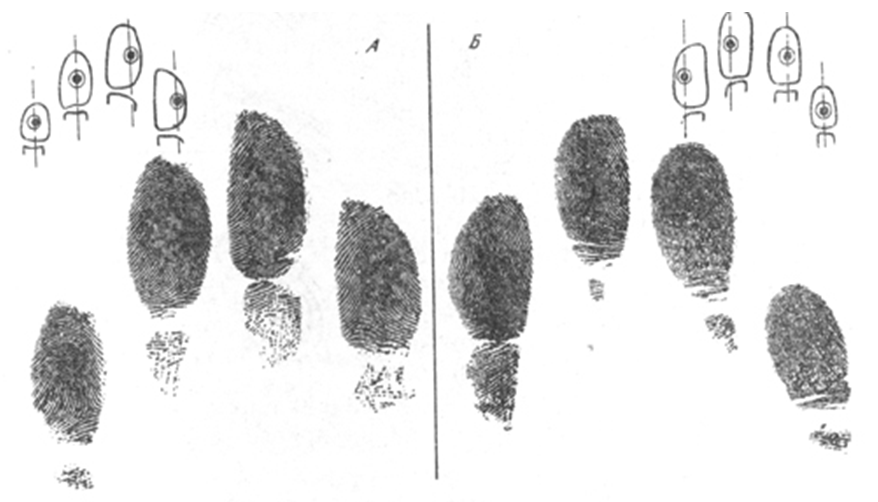 Відносне розміщення центрального малюнка папілярного узору в слідах нажимуА – ліва рука; Б – права рука.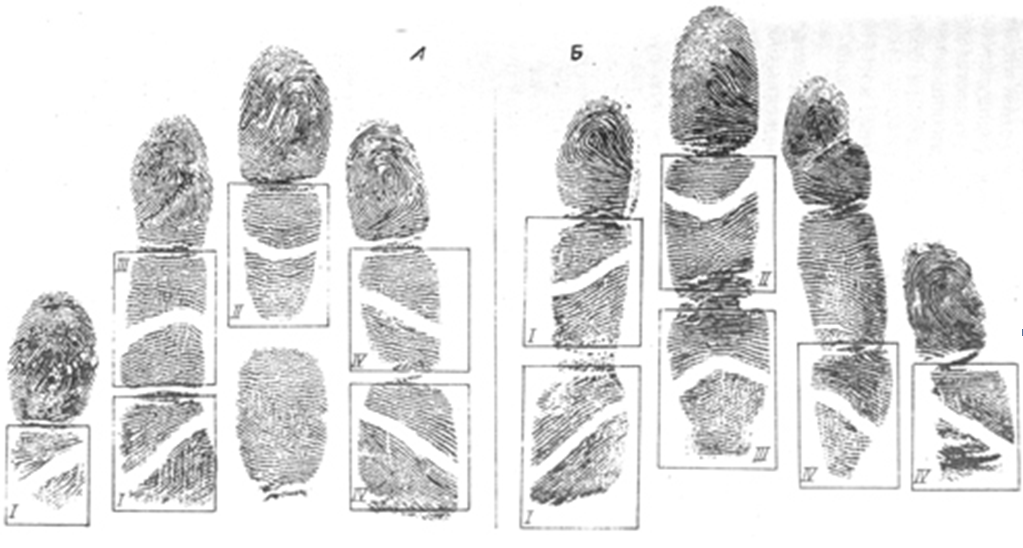 Направлення та форма папілярних ліній середніх фалангА – ліва рука; Б – права рука. 